 Crna Gora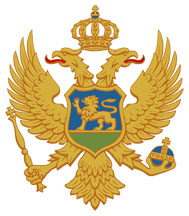  Zavod za zapošljavanje Crne Gore Broj: 05/23 - 3181Na osnovu člana 44 stav 3 Zakona o posredovanju pri zapošljavanju i pravima za vrijeme nezaposlenosti (»Sl. list Crne Gore«, br. 24/19) Zavod za zapošljavanje Crne Gore raspisuje           K O N K U R Sza izbor korisnika bespovratnih sredstava za samozapošljavanje Predmet konkursaPredmet konkursa je izbor korisnika bespovratnih sredstava za samozapošljavanje po Programu »Podsticaji za preduzetništvo« za 2023. godinu (u daljem tekstu: Program), dostupnim na adresi http://www.zzzcg.me. Program je namijenjen nezaposlenim licima do 30 godina starosti i nezaposlenim ženama, prijavljenim u evidenciju nezaposlenih lica Zavoda za zapošljavanje (u daljem tekstu: Zavod),  najkraće četiri mjeseca, u kontinuitetu, prije dana raspisivanja ovog konkursa, a koja u samozapošljavanju prepoznaju izlaz iz nezaposlenosti.Program treba da doprinese povećanju zaposlenosti, odnosno smanjenju nezaposlenosti za najmanje 50 lica iz evidencije Zavoda, koja će se uz određeni finansijski i nefinansijski podsticaj za pokretanje sopstvenog biznisa samozaposliti, osnivanjem jednog od oblika obavljanja privredne djelatnosti u kojem će i zasnovati radni odnos. .Uslovi konkursaUslovi za dodjelu bespovratnih sredstava za samozapošljavanje utvrđeni su Programom (Poglavlje V) i podrazumijevaju tri aspekta prihvatljivosti, tj. opravdanosti, koji se odnose na:- podnosioce zahtjeva za dodjelu bespovratnih sredstava za samozapošljavanje;- aktivnosti za koje se mogu dodijeliti bespovratna sredstva za samozapošljavanje;- troškove za koje se mogu dodijeliti bespovratna sredstva. Ispunjenost uslova cijeniće Komisija za obradu zahtjeva i utvrđivanje liste učesnika javnog konkursa (u daljem tekstu: Komisija). Kriterijumi izbora Zahtjeve za dodjelu bespovratnih sredstava za samozapošljavanje ocjenjivaće Komisija primjenom sljedećih kriterijuma izbora korisnika sredstava: »Biznis plan«, »Resursi za poslovanje«, »Dužina nezaposlenosti«, »Konkurentnost i razvijenost opštine realizacije biznis plana« i »Dodata vrijednost«, utvrđenih Programom (Poglavlje VI). Maksimalan broj bodova koji se može ostvariti primjenom navedenih kriterijuma izbora je 100, dok je minimalan broj bodova 9,66.Komisija će na osnovu navedenih kriterijuma izbora ocjeniti zahtjeve za realizaciju Programa, a zatim utvrditi bodovnu listu učesnika javnog konkursa.Izbor korisnika sredstava izvršiće se na osnovu bodovne liste učesnika konkursa, a u okviru raspoloživih sredstava utvrđenih Programom.Odluku o izboru korisnika bespovratnih sredstava za samozapošljavanje donijeće Upravni odbor Zavoda, na predlog direktora Zavoda.Nakon donošenja odluke o izboru korisnika bespovratnih sredstava za samozapošljavanje, a prije zaključivanja ugovora sa Zavodom, korisnik će registrovati privrednu djelatnost i izvršiti obaveze na način i u roku utvrđenom Programom (Poglavlje IV, tačka 1, podtačka 1.2.). U suprotnom, odobreni zahtjev biće zamijenjen sljedećim zahtjevom sa bodovne, odnosno rang liste koji je u okviru raspoloživih finansijskih sredstava za relalizaciju Programa. Finansiranje programa Raspoloživa sredstva za finansiranje Programa u tekućoj godini iznose 500.000,00 €. Minimalan iznos bespovratnih sredstava za samozapošljavanje, koji se može dodijeliti jednom korisniku iznosi 4.000,00 €.Maksimalan iznos bespovratnih sredstava za samozapošljavanje, koji se može dodijeliti jednom korisniku iznosi 10.000,00 €.Zavod dodjeljuje bespovratna sredstva novoosnovanom pravnom ili fizičkom licu korisniku bespovratnih sredstava za samozapošljavanje, odnosno privrednom društvu ili preduzetniku, kao državnu pomoć male vrijednosti - de minimis pomoć. Pomoć dodijeljena jednom korisniku u periodu od tri fiskalne godine za redom koja ne prelazi 200.000,00 €, smatra se de minimis pomoć. Način, mjesto i vrijeme podnošenja zahtjeva Jedan podnosilac može da podnese samo jedan zahtjev za dodjelu bespovratnih sredstava za samozapošljavanje, a time i jedan biznis plan. Zahtjev sa pripadajućim prilozima podnosi se na propisanim obrascima koji čine sastavni dio Uputstva za podnosioce zahtjeva za dodjelu bespovratnih sredstava za samozapošljavanje (u daljem tekstu: Uputstvo), dostupnim na adresi http://www.zzzcg.me.Zahtjev za dodjelu bespovratnih sredstava - Obrazac A, sastoji se od sljedećih priloga:Prilog 1: Biznis plana - Obrazac B;Prilog 2: Izjava podnosioca zahtjeva – Obrazac C – ovjeren od strane notara;Prilog 3: Saglasnost podnosioca zahtjeva – Obrazac D – ovjeren od strane notara;Prilog 4: Kontrolna lista – Obrazac E.Uz zahtjev sa pripadajućim prilozima podnosi se i sljedeća dokumentacija: Uz prilog 1 podnosi se dokumentacija kojom podnosilac dokazuje navode iz biznis plana. Pored obaveznih dokaza, tj. dokumenata zahtjevanih biznis planom, podnosilac može dostaviti i druga dokumenta kojima će potkrijepiti, odnosno dokazati navode iz biznis plana. Uz prilog 2 podnosi se potvrda nadležnog organa da podnosiocu zahtjeva nije izrečena pravosnažna presuda za izvršenje krivičnog djela, niti mu je izrečena mjera zabrane obavljanja privredne djelatnosti, u periodu od dvije godine prije podnošenja zahtjeva za dodjelu bespovratnih sredstava. Zahtjev sa pripadajućim prilozima i dokumentima koji čine njihov sastavni dio, predaje se u papirnom obliku u dva primjerka (original i kopija originala) i skenirano u jednom primjerku u PDF formatu (na USB memoriji) koji treba da sadrži iste informacije koje sadrži i papirni format zahtjeva.Zahtjev se šalje kao preporučena pošiljka ili se lično predaje na adresu: Zavod za zapošljavanje Crne Gore, Bulevar revolucije br. 5, 81000 Podgorica, sa naznakom Komisija za obradu zahtjeva i utvrđivanje liste učesnika javnog konkursa.Na koverti treba naznačiti:Ime, prezime i adresu podnosioca zahtjeva;Broj  konkursa na koji se zahtjev podnosi. Konkurs je otvoren od dana objavljivanja u sredstvima javnog informisanja, na sajtu Zavoda - http://www.zzzcg.me i oglasnim tablama biroa rada. Krajnji rok za podnošenje zahtjeva je 04/07/2023. godine. Zahtjevi koji se lično predaju mogu se podnijeti u Zavodu do 15 h.  InformacijeSastavni dio Konkursa je Uputstvo koje ima za svrhu da zainteresovanim nezaposlenim licima približi postupak podnošenja zahtjeva za dodjelu bespovratnih sredstava za samozapošljavanje, dajući im smjernice kroz ključne elemente Programa “Podsticaji za preduzetništvo” za 2023. godinu. Sve potrebne informacije o uslovima i načinu podnošenja zahtjeva za dodjelu bespovratnih sredstava mogu se dobiti u područnoj jedinici biroa rada podnosioca zahtjeva i na e-mail adresi samozaposljavanje@zzzcg.me, tokom trajanja konkursa.     